Toutes et tous ensemble en grève et en débrayageMARDI 31 JANVIER : POUR LES FAIRE RECULERNous étions plus de 2 millions de grévistes et de manifestant.es le 19 janvier. Cette énorme mobilisation, soutenue par 90% des salariés, va obliger le gouvernement à retirer son projet.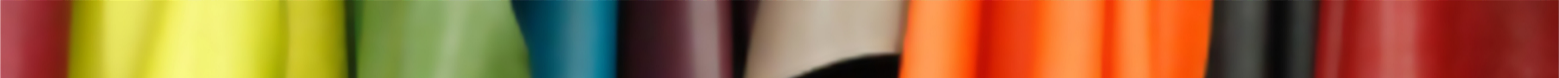 Cette fois-ci, nous pouvons gagner !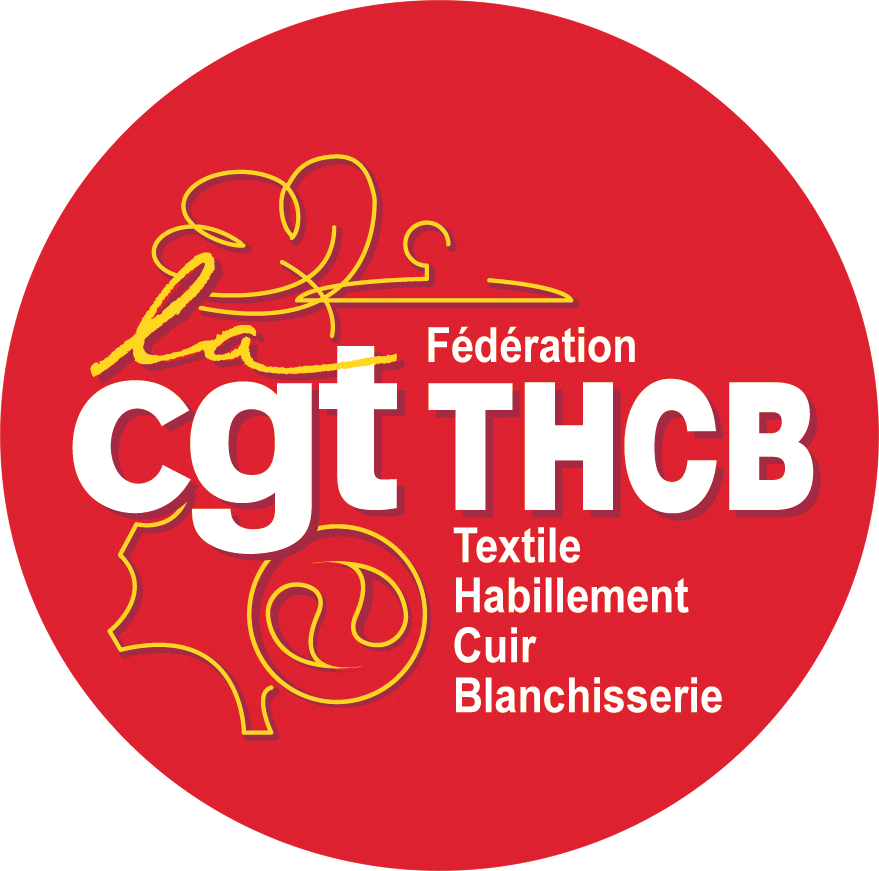 Ce projet est injuste et brutal : Ils accélèrent les contre-réformes avec 43 ans de cotisations et repoussent à 64 ans l’âge de départ à la retraite.Ce projet gouvernemental n’est soutenu que par le Medef (organisation patronale) : Les mêmes qui nous licencient avant 60 ans veulent nous faire travailler jusqu’à 64 ans.Pour toutes et tous, c’est 2 ans de Plus au travail et 2 ans de Moins à la retraite entraînant une baisse du montant des pensions ! Pas nécessaire : les prévisions ne montrent aucun signe alarmant. S’il y a des besoins, commençons par diminuer les 157 milliards d’€ d’aides publiques aux entreprises et augmentons les salaires.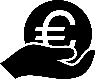 C’est une mobilisation unitaire, à l’appel de l’ensemble des organisations syndicales de salariés et de jeunesse pour faire reculer le Gouvernement. 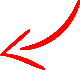 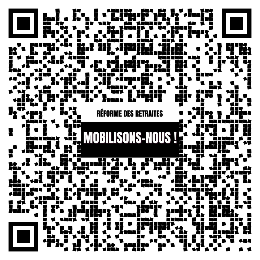 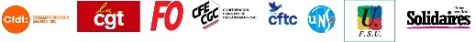 